Gminne Przedszkole nr 2 im. Polskiej Niezapominajki w Trzebnicy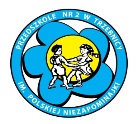 55-100 Trzebnica ul. Wojska Polskiego 6tel./fax. 71 312 09 22ZGŁOSZENIE DZIECKA
na miesiące wakacyjne lipiec, sierpień 2021 r.Informuję, że nasze/moje* dziecko…………………………………………………………………………………………………………………………………………………………………….
(imię i nazwisko dziecka)będzie korzystało z wakacyjnej opieki przedszkolnej:

- w Gminnym Przedszkolu nr 2 im. Polskiej Niezapominajki w Trzebnicy (lipiec) w godzinach od ……….. do …………

- w Gminnym Przedszkolu nr 1 im. Krasnala Hałabały w Trzebnicy (sierpień) w godzinach 
   od ……….. do ………...Aktualne telefony kontaktowe do rodziców:Matki/opiekuna prawnego* ……………………………………………………….Ojca/opiekuna prawnego* ……………………………………………………….Trzebnica, …………….. 2020 r.	 				                          …………….…………………………………………………
									czytelny podpis rodzica/opiekuna prawnego*niepotrzebne skreślić